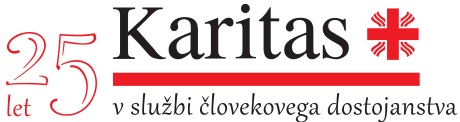 Z delom do dostojnega življenja družin v Afriki, Albaniji in na Šrilanki 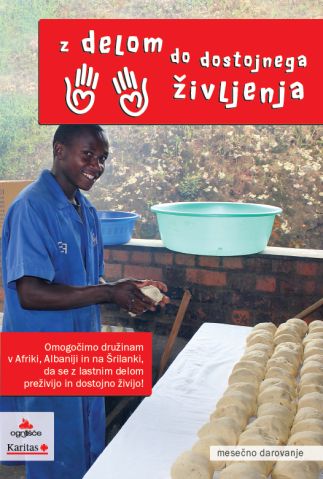 Slovenska karitas v sodelovanju z revijo Ognjišče in s slovenskimi misijonarji, ki delujejo v posameznih afriških državah že dolgo in dobro poznajo lokalne razmere in potrebe najrevnejših družin, od leta 2010 izvaja dobrodelni program za pomoč  družinam po svetu pod naslovom Z delom do dostojnega življenja. V času terenskih obiskov Karitas v Afriki smo videli, da ljudje še posebej na revnem podeželju, nimajo skoraj nobene priložnosti za delo in za zaslužek, da bi lahko preživeli svoje družine. Živijo na robu preživetja, v veliki revščini in nimajo na voljo dovolj osnovnih potrebščin za preživetje, kot sta pitna voda in hrana. Večina jih obdeluje tisti mali košček zemlje, ki ga ima, nekateri pa nimajo niti lastne zemlje. Skupaj z misijonarji smo razmišljali kako bi lahko pomagali najrevnejšim družinam in porodilo se je misel, da bi staršem omogočili, da opravljalo različna dela na njihovih misijonih in za skupno dobro kraja in da zato preko dobrotnikov iz Slovenije prejmejo plačilo in tako smo začeli z izvedbo akcije Z delom do dostojnega življenja …V petih letih je s pomočjo dobrote 425 trajnih mesečnih darovalcev iz Slovenije, na misijonih, kjer delujejo naši misijonarji, dobilo priložnost za delo 279 staršev iz najrevnejših družin v Ruandi, Burundiju, Centralnoafriški republiki in na Madagaskarju ter od lanskega leta prvič tudi 12 brezposelnih mater v Albaniji, kjer je standard precej nižji kot v Sloveniji. Sestre vedno skrbno izberejo res najrevnejše družine, ki jih vključijo v to pomoč. Stiske družin v Afriki so zelo različne. Na podeželju v Afriki odkrivajo te najrevnejše družine, ki jih vključujejo v to podporo s tem, ker njihovi otroci niso hodili v šolo, ker jim starši niso mogli kupiti uniform, ki so obvezne ali pa so njihovi otroci pogosto prihajali v zdravstveni center, ker so bili podhranjeni. Te revne družine živijo v skromnih hišah iz blata, nekateri med njimi celo nimajo svojega bivališča in živijo pri starših, kjer je prostora malo ali pa morajo celo plačevati najemnino. Nekatere družine nimajo lastne zemlje, ki bi jo lahko obdelovali za pridelavo hrane ali pa jo je premalo in je slabo rodovitna. Posebno velike so stiske v družinah, kjer so žene in matere ostale brez moža, so zapuščene in same skrbijo za številne otroke. Priložnost za delo in dodaten zaslužek je še posebej za ženske v teh krajih redka. Tako svojim otrokom zelo težko omogočijo šolanje. Velika stiska pa je tudi tam, kjer je nekdo v družini bolan in so stroški zdravljenja visoki ... Tudi takšne družine so vključene v našo akcijo. Ob različnih posameznih stiskah pa se z enkratno pomočjo pomagalo še dodatnim revnim družinam. Vendar pa morajo starši vedno opraviti neko delo na misijonu, nič ne gre iz rok v usta. Opravljajo različna dela za skupno dobro, in sicer pomagajo misijonarjem v zdravstvenih centrih, šolah, vrtcih, porodnišnicah, pri popoldanskem varstvu otrok, pri negi bolnikov na domu ipd., kjer ali čistijo prostore, urejajo okolico, obdelujejo vrtove, drobijo kamenje za gradnjo, sekajo drva, kosijo trave, kuhajo hrane za podhranjene otroke ali pa delajo kot čuvaji v zdravstvenem centru idr. Misijonarji pa so te starše združili tudi v manjše skupine, kjer opravljajo skupna dela, kot so obdelovanje polja, rejenje prašičev, izdelovanje preprog in mila, šivanje oblačil, pomoč pri gradnji bivališč iz blata, kjer si medsebojno pomagajo in lahko skupaj tudi nekaj dodatno zaslužijo. V Afriki starši dobijo za svoje delo mesečno plačilo za delo 24 €, v Albaniji pa 48 €. Ti starši s pomočjo lastnega dela in dodatnega zasluženega 1 € oziroma 2 € na dan, družinskim članom sedaj lažje zagotovijo hrano, zdravila in otrokom šolanje. Mnogi med njimi so tako že izšli iz najhujše revščine, nekateri so se tudi osamosvojili z zagonom manjše trgovine, z lastno zemljo za obdelovanje ipd. in namesto njih so misijonarji v delo in zaslužek na misijonu vključili nove revne družine, da bi tudi njim pomagali povrniti dostojanstvo ... Ta akcija je v teh letih rodila zares lepe sadove za najbolj uboge. V nadaljevanju bi vam radi predstavili nekaj zgodb teh družin, ki so vključene v program Z delom do dostojnega življenja in nekaj pripovedi naših misijonarjev in lokalnih sester, ki z vsem srcem spremljajo te družine. Misijonarka sestra Bogdana Kavčič s katero smo v 2010 začeli ta program za revne žene v Kigaliju v Ruandi je dejala: »Odkar te revne žene tukaj delajo, več ne prosjačijo. Prej so bile stalno tukaj in so nas prosile za denar, hrano. Nemogoče je bilo pomagati vsem. Poleg tega jih mi ne smemo ustvarjati odvisne od pomoči.« Ena izmed teh revnih mater mi je ob srečanju v Kigaliju povedala: »Sedaj, ko sem dobila delo, se je moje življenje spremenilo. Prej je bilo nemogoče, ko je bil kdo bolan iz moje družine, da bi šli k zdravniku. Sedaj gremo lahko. Tudi otroci gredo lahko v šolo, pa še za jesti imamo. Zelo smo srečni«. Sestra Odete, ki sedaj že več let spremlja te žene v Kigaliju pa je dejala: »Ena žena je prihajala po pomoč s podhranjenim otrokom. In vsakič, ko je prišla sem ji dala metlo ali motiko v roke. Počasi je začela delati. In ko sem jo prvič videla z novo jopico, ki si jo je kupila za denar, ki ga je sama zaslužila, je bilo to zame eno veselje. Tudi otroci teh mam so sedaj čisti in lepo oblečen. Sedaj vidiš drugačen, bolj veder obraz teh žena.« Zgodba revne matere, ki je dobila priložnost za delo v zdravstvenem centru v Ruzo Burundiju, kjer deluje sestra Anka Burger pa je sledeča: »Ostala sem sama s štirimi šoloobveznimi otroci. Nisem imela nobene možnosti za preživetje. Potem pa so mi sestre dale možnost za delo. Zelo sem vesela, da lahko čistim v zdravstvenem centru in s tem preživim svoje otroke.« Sestra Theodosie je ob delu žena v Ruzo zapisala: »Njihovi življenjski pogoji so se izboljšali. Spoznale so, da je njihovo dostojanstvo ne temelji na beračenju, pač pa na delu za svoje preživljanje.« 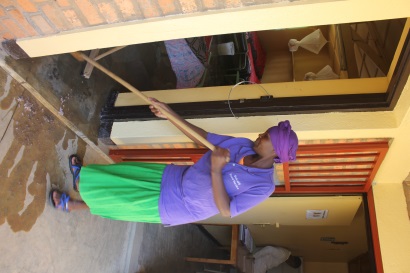 Sestra Terezija Pavlič, ki deluje na Madagaskarju pa je rekla: »Revni starši, ki jih podpirate na našem misijonu v Ranomeni, z veseljem pridejo k nam delat. Njihove družine do sedaj večinoma niso imele niti svojih bivališč. Tako smo jim z delom denarja, ki prihaja od slovenskih družin pomagali zgraditi tudi enoprostorska bivališča. Zelo so zadovoljni ...« Misijonar Janez Mesec, ki deluje v kraju Manambondro na Madagaskarju, kjer smo lani prvič začeli s podporo 22 družinam pa je ob dejal: »Zavedati se moramo, da je 1 evro pri nas že zelo lepa dnevna plača in s tem evrom si lahko kupijo 2 kg riža, kar pomeni, da je družina preživela spet en dan brez lakote. Kot primer lahko navedem mati Endrin’na Oly, ki pravi, da vidi veliko razliko in napredek v družini odkar je vključena v projekt. Sedaj 4 otroci lahko hodijo v šolo, lahko sadijo riž in tako jedo delo svojih rok. Redijo prašiča, zelo so zadovoljni in želijo si nadaljevanja.« Druga zgodba s tega misijona pa je sledeča: »Družina živi dve uri peš od misijona. Mama še vedno ne more stopiti na noge zaradi padca z drevesa. Z možem imata osem otrok, štirje že hodijo v šolo. Njegovo sedanje delo je prinašanje drv in močvirske slame za pletenje preprog. Zelo srečen je, da lahko zasluži in  prinese domov hrano in zdravila.« Zgodbe o napredovanju družin iz Mukunga v Ruandi, kjer na misijonu pri sestri Vesni Hiti, ta program poteka že dve leti: «Ngirowonsanga Vincent, oče gluhonemega otroka, ki obiskuje posebno šolo je rekel: »Predno sem bil sprejet v to združenje, sem bil nenehno zadolžen pri sosedih in zaradi tege v nenehni notranji stiski. Imam gluhega otroka, ki obiskuje posebno šolo daleč od doma. Stroški potovanj so zelo visoki za reveže. Zdaj sem rešen te stiske. Z zaslužkom, ki ga dobim za moje delo v centru, družini lahko preskrbim potrebno za preživetje in spreljam mojega otroka s posebnimi potrebami v šolo. Kupil sem tudi manjšo njivico in prasička«. Ngirabagenzi Félicien, oče sedmih otrok je povedal:»Bil sem zelo reven, delal sem pri tujih ljudeh, da sem s težavo zaslužil kaj za prehrano in preživetje otrok. Otroci niso mogli v šolo, ker ni bilo sredstev. Odkar mi je omogočeno delo in prejemam zaslužek, se je naše življenje spremenilo: kupil sem kravico, sin hodi v srednjo šolo, nismo zaskrbljeni za preživetje. Zaradi tega sem zelo hvaležen vsem, ki so mi omogozili dostojno delo in življenje.«s. Vida Gerkman, Albanija, pa je dejala: »Starša in hčerka so živeli od socialne pomoči, ki so jo prejemali za invalidnega sina. Sin je lani umrl. Ostali so v velikem žalovanju za sinom in brez vsake pomoči, kar je še poslabšalo zdravje očeta. Mamo smo povabili k delu in tako prihajata s punčko pomagat v menzo za čas kosila, kar jima je v veliko moralno in materialno pomoč.« Veliko je že pozitivnih zgodb teh družin, veliko pa jih pa še vedno potrebuje našo pomoč. Zato Slovenska karitas v sodelovanju z revijo Ognjišče tudi v letošnjem septembru nadaljuje z dobrodelno akcijo Z delom do dostojnega življenja. K temu nas letos vabijo misijonarka s. Vesna Hiti v Ruandi, sestre domačinke v Burundiju, s. Vida Gerkman v Albaniji ter sodelavci Karitas na Šrilanki, kjer so številne revne družine potrebne naše pomoči. Na misijonih v Afriki in Albaniji je potreba po delu domačinov v zdravstvenih centrih, šolah in vrtcih pri čiščenju stavb, urejanju okolice, pri oskrbi onemoglih na domu ter pri drugem delu za skupno dobro. Na Šrilanki pa bodo revne družine dobile enoletno podporo za zagon manjše obrti, kot je rejenje živali, gojenje zelenjave za prodajo in podobno, da se bodo lahko postavili na lastne noge. Pet-članska družina na afriškem podeželju potrebuje dodatnih 24 EUR, v Albaniji 48 EUR, na Šrilanki pa 30 EUR na mesec, da dostojno preživi, ima dovolj hrane, dostop do zdravil in šolskih potrebščin za otroke. Če se na dan odpovemo malenkosti, lahko posamezniku na drugem kontinentu omogočimo redno delo in njegovi družini spremenimo življenje. Vsi, ki bi želeli podpreti ta prizadevanja misijonarjev in lokalne Karitas za dostojnejše življenje najrevnejših družin po svetu, to lahko storite preko trajnika ali položnice z mesečnim darom 6, 12, 24 ali 30 EUR. Obrazce najdete v tej številki revije Ognjišče na spletni strani Slovenske karitas http://www.karitas.si/akcije/z-delom-do-dostojnega-zivljenja/.Za več informacij: Jana.Lampe@karitas.si, Tel: 01/300 59 68 ali 031/344 481